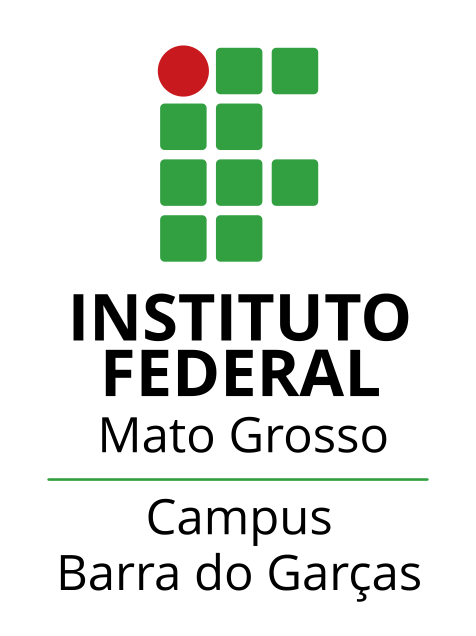 MINISTÉRIO DA EDUCAÇÃOSECRETARIA DE EDUCAÇÃO TECNOLÓGICA E PROFISSIONALINSTITUTO FEDERAL DE EDUCAÇÃO, CIÊNCIA E TECNOLOGIA DE MATO GROSSOCAMPUS BARRA DO GARÇASCOORDENAÇÃO DE ASSISTÊNCIA ESTUDANTIL E INCLUSÃO- CAESANEXO IV DECLARAÇÃO DE AUSÊNCIA DE CTPSEdital de Fluxo Contínuo nº 04/2022Eu, ___________________________________________________________________, CPF nº___________________, e RG nº __________________, residente e domiciliado na ___________________________________________________________________________________________________________________________, declaro sob as penas da lei que não possuo Carteira de Trabalho e Previdência Social (CTPS).Declaro ainda que estou ciente de que a omissão de informações ou a apresentação de dados ou documentos falsos e/ou divergentes podem resultar em processo(s) contra mim, do tipo penal (crime de falsidade ideológica) e cível (ressarcimento por prejuízo causado a terceiros), além das penalidades dispostas neste Edital. Autorizo a devida investigação e fiscalização para fins de confirmar a informação declarada acima, caso seja necessário. Barra do Garças/MT, _____de _______________ de 2022._____________________________________Assinatura do declarante